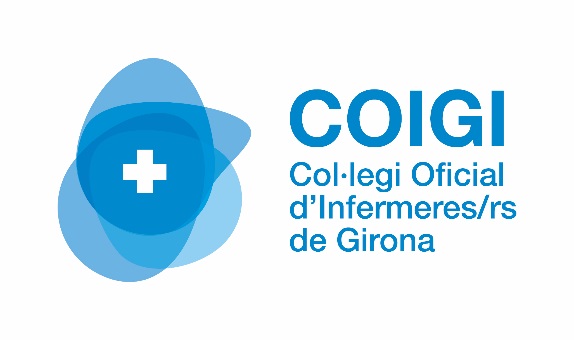 Laura Aulinas QuintanaDIPLOMADA UNIVERSITÀRIA EN INFERMERIA. Facultat d’Infermeria de la UdG (1992).MÀSTER EN GERONTOLOGIA SOCIAL APLICADA  Universitat Barcelona any 2005POSTGRAU-CURS AUTOFORMATIU PER A DIPLOMATS EN INFERMERIA  Institut Estudis de la Salut i Universitat de Barcelona any2008ESPECIALITAT D’INFERMERIA  EN GERIATRIA   Madrid any 2013EXPERIÈNCIA LABORAL:SERVEI TRAUMATOLOGIA: HOCG DES DE 1992-1994SOCIOSANITARI: 1994-ACTUALGABINET MÈDIC DE LA GARROTXA: 1992UNIVERSITAT DE GIRONA: Tutora de pràctiques clíniques des de 1997-actualitat.PROFESSORA ASSOCIADA A LA FACULTAT D’INFERMERIA DE LA UNIVERSITAT DE GIRONA DES DE 2008 - ACTUALITAT